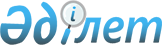 О внесении изменения и дополнения в постановление Правительства Республики Казахстан от 29 декабря 2002 года N 1429Постановление Правительства Республики Казахстан от 6 ноября 2003 года N 150л      Правительство Республики Казахстан постановляет: 

      1. Внести в постановление  Правительства Республики Казахстан от 29 декабря 2002 года N 1429 "Об утверждении паспортов республиканских бюджетных программ на 2003 год" следующие изменение и дополнение: 

      в приложении 371 к указанному постановлению: 

      в графе 5 таблицы пункта 6: 

      цифры "63" заменить цифрами "62"; 

      после слов "63 стипендиатов" дополнить словами "через зарубежные посреднические организации и Посольство Республики Казахстан в США с учетом оказываемых услуг,". 

      2. Настоящее постановление вступает в силу со дня подписания.       Премьер-Министр 

      Республики Казахстан 
					© 2012. РГП на ПХВ «Институт законодательства и правовой информации Республики Казахстан» Министерства юстиции Республики Казахстан
				